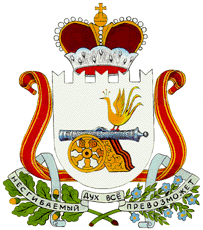 АДМИНИСТРАЦИЯ ЗАБОРЬЕВСКОГО СЕЛЬСКОГО ПОСЕЛЕНИЯДЕМИДОВСКОГО РАЙОНА СМОЛЕНСКОЙ ОБЛАСТИ РАСПОРЯЖЕНИЕот 22.12.2023 года №46-рВ соответствии с пунктом 3.2 статьи 160.1 Бюджетного кодекса Российской Федерации: Утвердить прилагаемый перечень главных администраторов доходов бюджета Заборьевского сельского поселения Демидовского района Смоленской области.Признать утратившим силу:- распоряжение Администрации Заборьевского сельского поселения Демидовского района Смоленской области от 27.12.2021 года №46-р «Об утверждении перечня главных администраторов доходов бюджета Заборьевского сельского поселения Демидовского района Смоленской области»;- распоряжение Администрации Заборьевского сельского поселения Демидовского района Смоленской области №8-р от 01.02.2023г «О внесении изменений в перечень главных администраторов доходов бюджета Заборьевского сельского поселения Демидовского района Смоленской области, утвержденный распоряжением Администрации Заборьевского сельского поселения Демидовского района Смоленской области от 27.12.2022г. № 46-р»;- распоряжение Администрации Заборьевского сельского поселения Демидовского района Смоленской области №9-р от 14.02.2023г «О внесении изменений в перечень главных администраторов доходов бюджета Заборьевского сельского поселения Демидовского района Смоленской области, утвержденный распоряжением Администрации Заборьевского сельского поселения Демидовского района Смоленской области от 27.12.2022г. № 46-р»;- распоряжение Администрации Заборьевского сельского поселения Демидовского района Смоленской области №39-р от 02.11.2023г «О внесении изменений в перечень главных администраторов доходов бюджета Заборьевского сельского поселения Демидовского района Смоленской области, утвержденный распоряжением Администрации Заборьевского сельского поселения Демидовского района Смоленской области от 27.12.2022г. № 46-р».Настоящее распоряжение вступает в силу с 1 января 2024 года и распространяется на правоотношения, связанные с составлением, рассмотрением и утверждением проекта бюджета Заборьевского сельского поселения Демидовского района Смоленской области на 2024 год и на плановый период 2025 и 2026 годов.Глава муниципального образованияЗаборьевского сельского поселенияДемидовского района Смоленской области                             А. В. ЛисененковУтвержденраспоряжением Администрации Заборьевского сельского поселенияДемидовского района Смоленской областиот 22.12.2023 года №46-рПереченьглавных администраторов доходов бюджета Заборьевского сельского поселения Демидовского района Смоленской области(далее – местного бюджета)Об утверждении перечня главных
администраторов доходов бюджета
Заборьевского сельского поселения
Демидовского района Смоленской областиКод бюджетной классификации Российской Федерации Код бюджетной классификации Российской Федерации Наименование главного администратора доходов местного бюджета, наименование кода вида (подвида) доходов местного бюджета главного администратора доходов вида (подвида) доходов местного бюджета Наименование главного администратора доходов местного бюджета, наименование кода вида (подвида) доходов местного бюджета 1. Территориальные органы (подразделения) федеральных органов государственной власти (государственных органов) и (или) казенные учреждения, находящиеся в ведении федеральных органов государственной власти (государственных органов), осуществляющие бюджетные полномочия главных администраторов доходов местного бюджета1. Территориальные органы (подразделения) федеральных органов государственной власти (государственных органов) и (или) казенные учреждения, находящиеся в ведении федеральных органов государственной власти (государственных органов), осуществляющие бюджетные полномочия главных администраторов доходов местного бюджета1. Территориальные органы (подразделения) федеральных органов государственной власти (государственных органов) и (или) казенные учреждения, находящиеся в ведении федеральных органов государственной власти (государственных органов), осуществляющие бюджетные полномочия главных администраторов доходов местного бюджета182Управление Федеральной налоговой службы по Смоленской областиУправление Федеральной налоговой службы по Смоленской области1821 01 02010 01 1000 110Налог на доходы физических лиц с доходов, источником которых является налоговый агент, за исключением доходов, в отношении которых исчисление и уплата налога осуществляются в соответствии со статьями 227, 227.1 и 228 Налогового кодекса Российской Федерации, а также доходов от долевого участия в организации, полученных в виде дивидендов (сумма платежа (перерасчеты, недоимка и задолженность по соответствующему платежу, в том числе по отмененному)1821 01 02010 01 3000 110Налог на доходы физических лиц с доходов, источником которых является налоговый агент, за исключением доходов, в отношении которых исчисление и уплата налога осуществляются в соответствии со статьями 227, 227.1 и 228 Налогового кодекса Российской Федерации, а также доходов от долевого участия в организации, полученных в виде дивидендов (суммы денежных взысканий (штрафов) по соответствующему платежу согласно законодательству Российской Федерации)1821 01 02030 01 1000 110Налог на доходы физических лиц с доходов, полученных физическими лицами в соответствии со статьей 228 Налогового кодекса Российской Федерации (сумма платежа (перерасчеты, недоимка и задолженность по соответствующему платежу, в том числе по отмененному)1821 01 02030 01 3000 110Налог на доходы физических лиц с доходов, полученных физическими лицами в соответствии со статьей 228 Налогового кодекса Российской Федерации (суммы денежных взысканий (штрафов) по соответствующему платежу согласно законодательству Российской Федерации)1821 03 02231 01 0000 110Доходы от уплаты акцизов на дизельное топливо, подлежащие распределению между бюджетами субъектов Российской Федерации и местными бюджетами с учетом установленных дифференцированных нормативов отчислений в местные бюджеты (по нормативам, установленным федеральным законом о федеральном бюджете в целях формирования дорожных фондов субъектов Российской Федерации)1821 03 02241 01 0000 110Доходы от уплаты акцизов на моторные масла для дизельных и (или) карбюраторных (инжекторных) двигателей, подлежащие распределению между бюджетами субъектов Российской Федерации и местными бюджетами с учетом установленных дифференцированных нормативов отчислений в местные бюджеты (по нормативам, установленным федеральным законом о федеральном бюджете в целях формирования дорожных фондов субъектов Российской Федерации)1821 03 02251 01 0000 110Доходы от уплаты акцизов на автомобильный бензин, подлежащие распределению между бюджетами субъектов Российской Федерации и местными бюджетами с учетом установленных дифференцированных нормативов отчислений в местные бюджеты (по нормативам, установленным федеральным законом о федеральном бюджете в целях формирования дорожных фондов субъектов Российской Федерации)1821 03 02261 01 0000 110Доходы от уплаты акцизов на прямогонный бензин, подлежащие распределению между бюджетами субъектов Российской Федерации и местными бюджетами с учетом установленных дифференцированных нормативов отчислений в местные бюджеты (по нормативам, установленным федеральным законом о федеральном бюджете в целях формирования дорожных фондов субъектов Российской Федерации)1821 05 03010 01 1000 110Единый сельскохозяйственный налог (сумма платежа (перерасчеты, недоимка и задолженность по соответствующему платежу, в том числе по отмененному)1821 05 03010 01 3000 110Единый сельскохозяйственный налог (суммы денежных взысканий (штрафов) по соответствующему платежу согласно законодательству Российской Федерации)1821 06 01030 10 1000 110Налог на имущество физических лиц, взимаемый по ставкам, применяемым к объектам налогообложения, расположенным в границах сельских поселений (сумма платежа (перерасчеты, недоимка и задолженность по соответствующему платежу, в том числе по отмененному)1821 06 01030 10 3000 110Налог на имущество физических лиц, взимаемый по ставкам, применяемым к объектам налогообложения, расположенным в границах сельских поселений (суммы денежных взысканий (штрафов) по соответствующему платежу согласно законодательству Российской Федерации)1821 06 06033 10 1000 110Земельный налог с организаций, обладающих земельным участком, расположенным в границах сельских поселений (сумма платежа (перерасчеты, недоимка и задолженность по соответствующему платежу, в том числе по отмененному)1821 06 06033 10 3000 110Земельный налог с организаций, обладающих земельным участком, расположенным в границах сельских поселений (суммы денежных взысканий (штрафов) по соответствующему платежу согласно законодательству Российской Федерации)1821 06 06043 10 1000 110Земельный налог с физических лиц, обладающих земельным участком, расположенным в границах сельских поселений (сумма платежа (перерасчеты, недоимка и задолженность по соответствующему платежу, в том числе по отмененному)1821 06 06043 10 3000 110Земельный налог с физических лиц, обладающих земельным участком, расположенным в границах сельских поселений (суммы денежных взысканий (штрафов) по соответствующему платежу согласно законодательству Российской Федерации)2. Органы местного самоуправления и (или) находящиеся в их ведении казенные учреждения2. Органы местного самоуправления и (или) находящиеся в их ведении казенные учреждения2. Органы местного самоуправления и (или) находящиеся в их ведении казенные учреждения951Администрация муниципального образования «Демидовский район» Смоленской области*Администрация муниципального образования «Демидовский район» Смоленской области*9511 16 02020 02 0000 140Административные штрафы, установленные законами субъектов Российской Федерации об административных правонарушениях, за нарушения муниципальных правовых актов9511 16 10123 01 0101 140Доходы от денежных взысканий (штрафов), поступающие в счет погашения задолженности, образовавшейся до 1 января 2020 года, подлежащие зачислению в бюджет муниципального образования по нормативам, действовавшим в 2019 году (доходы бюджетов сельских поселений за исключением доходов, направляемых на формирование муниципального дорожного фонда, а также иных платежей в случае принятия решения финансовым органом муниципального образования о раздельном учете задолженности)965Администрация Заборьевского сельского поселения Демидовского района Смоленской областиАдминистрация Заборьевского сельского поселения Демидовского района Смоленской области9651 08 07175 01 1000 110Государственная пошлина за выдачу органом местного самоуправления поселения специального разрешения на движение по автомобильным дорогам транспортных средств, осуществляющих перевозки опасных, тяжеловесных и (или) крупногабаритных грузов, зачисляемая в бюджеты поселений (сумма платежа (перерасчеты, недоимка и задолженность по соответствующему платежу, в том числе отмененному)9651 08 07175 01 4000 110Государственная пошлина за выдачу органом местного самоуправления поселения специального разрешения на движение по автомобильным дорогам транспортных средств, осуществляющих перевозки опасных, тяжеловесных и (или) крупногабаритных грузов, зачисляемая в бюджеты поселений (прочие поступления)9651 11 05025 10 0000 120 Доходы, получаемые в виде арендной платы, а также средства от продажи права на заключение договоров аренды за земли, находящиеся в собственности сельских поселений (за исключением земельных участков муниципальных бюджетных и автономных учреждений)9651 11 05035 10 0000 120 Доходы от сдачи в аренду имущества, находящегося в оперативном управлении органов управления сельских поселений и созданных ими учреждений (за исключением имущества муниципальных бюджетных и автономных учреждений)9651 13 02065 10 0000 130Доходы, поступающие в порядке возмещения расходов, понесенных в связи с эксплуатацией имущества сельских поселений 9651 13 02995 10 0000 130Прочие доходы от компенсации затрат бюджетов сельских поселений 9651 14 02053 10 0000 410Доходы от реализации иного имущества, находящегося в собственности сельских поселений (за исключением имущества муниципальных бюджетных и автономных учреждений, а также имущества муниципальных унитарных предприятий, в том числе казенных) в части реализации основных средств по указанному имуществу9651 14 02053 10 0000 440Доходы от реализации иного имущества, находящегося в собственности сельских поселений (за исключением имущества муниципальных бюджетных и автономных учреждений, а также имущества муниципальных унитарных предприятий, в том числе казенных) в части реализации материальных запасов по указанному имуществу9651 14 06025 10 0000 430Доходы от продажи земельных участков, находящихся в собственности сельских поселений (за исключением земельных участков муниципальных бюджетных и автономных учреждений)9651 16 07010 10 0000 140Штрафы, неустойки, пени, уплаченные в случае просрочки исполнения поставщиком (подрядчиком, исполнителем) обязательств, предусмотренных муниципальным контрактом, заключенным муниципальным органом, казенным учреждением сельского поселения9651 16 11064 01 0000 140Платежи, уплачиваемые в целях возмещения вреда, причиняемого автомобильным дорогам местного значения транспортными средствами, осуществляющими перевозки тяжеловесных и (или) крупногабаритных грузов9651 17 01050 10 0000 180Невыясненные поступления, зачисляемые в бюджеты сельских поселений9651 17 05050 10 0000 180 Прочие неналоговые доходы бюджетов сельских поселений бюджетов9652 02 15002 10 0000 150Дотации бюджетам сельских поселений на поддержку мер по обеспечению сбалансированности9652 02 16001 10 0000 150Дотации бюджетам сельских поселений на выравнивание бюджетной обеспеченности из бюджетов муниципальных районов9652 02 29999 10 0000 150Прочие субсидии бюджетам сельских поселений9652 02 35118 10 0000 150Субвенции бюджетам сельских поселений на осуществление первичного воинского учета органами местного самоуправления поселений, муниципальных и городских округов9652 02 40014 10 0000 150Межбюджетные трансферты, передаваемые бюджетам сельских поселений из бюджетов муниципальных районов на осуществление части полномочий по решению вопросов местного значения в соответствии с заключенными соглашениями9652 02 49999 10 0000 150Прочие межбюджетные трансферты, передаваемые бюджетам сельских поселений9652 07 05010 10 0000 150Безвозмездные поступления от физических и юридических лиц на финансовое обеспечение дорожной деятельности, в том числе добровольных пожертвований, в отношении автомобильных дорог общего пользования местного значения сельских поселений9652 07 05020 10 0000 150Поступления от денежных пожертвований, предоставляемых физическими лицами получателям средств бюджетов сельских поселений9652 07 05030 10 0000 150Прочие безвозмездные поступления в бюджеты сельских поселений9652 18 60010 10 0000 150Доходы бюджетов сельских поселений от возврата остатков субсидий, субвенций и иных межбюджетных трансфертов, имеющих целевое назначение, прошлых лет из бюджетов муниципальных районов 9652 19 60010 10 0000 150Возврат прочих остатков субсидий, субвенций и иных межбюджетных трансфертов, имеющих целевое назначение, прошлых лет из бюджетов сельских поселений